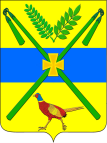 АДМИНИСТРАЦИЯ ЧЕЛБАССКОГО СЕЛЬСКОГО ПОСЕЛЕНИЯ КАНЕВСКОГО РАЙОНАПОСТАНОВЛЕНИЕот 16.10.2017                                                                                                      № 139ст-ца ЧелбасскаяО порядке сообщения лицами, замещающими муниципальные должности, муниципальными служащими администрации Челбасского сельского поселения   Каневского района о получении подарка в связи с протокольными мероприятиями, служебными командировками и другими официальными мероприятиями, участие в которых связано с исполнением служебных (должностных) обязанностей, сдачи и оценки подарка, реализации (выкупа) и зачисления средств, вырученных от его реализацииВ соответствии с Постановлением Правительства Российской Федерации от 09 января 2014 года № 10 «О порядке сообщения отдельными категориями лиц о получении подарка в связи с протокольными мероприятиями, служебными командировками и другими официальными мероприятиями, участие в которых связано с исполнением служебных (должностных) обязанностей, сдачи и оценки подарка, реализации (выкупа) и зачисления средств, вырученных от его реализации», Уставом Челбасского сельского поселения Каневского района,        п о с т а н о в л я ю:1. Утвердить Положение о порядке сообщения лицами, замещающими муниципальные должности, муниципальными служащими администрации Челбасского сельского поселения   Каневского района о получении подарка в связи с протокольными мероприятиями, служебными командировками и другими официальными мероприятиями, участие в которых связано с исполнением служебных (должностных) обязанностей, сдачи и оценки подарка, реализации (выкупа) и зачисления средств, вырученных от его реализации (прилагается).2. Общему отделу администрации Челбасского сельского поселения Каневского района (Бурдастая):2.1. Разместить настоящее постановление на официальном сайте Челбасского сельского поселения Каневского района в информационно-телекоммуникационной сети «Интернет» (http://www.chelbasskaya.ru/) в папке «Муниципальный контроль».2.2. Обеспечить официальное обнародование данного постановления.3. Считать утратившим силу распоряжение администрации Челбасского сельского поселения Каневского района от 11 апреля 2014 года № 20-р «О порядке сообщения лицами, замещающими муниципальные должности, муниципальными служащими администрации Челбасского сельского поселения   Каневского района о получении подарка в связи с их должностным положением или исполнением ими служебных (должностных) обязанностей, сдачи и оценки подарка, реализации (выкупа) и зачисления средств, вырученных от его реализации».4.Контроль за выполнением настоящего постановления оставляю за собой.5. Постановление вступает в силу со дня его обнародования.Глава Челбасского сельского поселенияКаневского района 						      А.В.КозловПОЛОЖЕНИЕо порядке сообщения лицами, замещающими муниципальные должности, муниципальными служащими администрации Челбасского сельского поселения   Каневского района о получении подарка в связи с протокольными мероприятиями, служебными командировками и другими официальными мероприятиями, участие в которых связано с исполнением служебных (должностных) обязанностей, сдачи и оценки подарка, реализации (выкупа) и зачисления средств, вырученных от его реализации1. Настоящее Положение определяет порядок сообщения лицами, замещающими муниципальные должности, муниципальными служащими, администрации Челбасского сельского поселения Каневского района (далее – лица, замещающие муниципальные должности, муниципальные служащие), о получении подарка в связи с протокольными мероприятиями, служебными командировками и другими официальными мероприятиями, участие в которых связано с исполнением служебных (должностных) обязанностей, его сдачи и оценки, реализации (выкупа) и зачисления средств, вырученных от его реализации.2. Для целей настоящего Положения используемые понятия означают следующее:а) «подарок, полученный в связи с протокольными мероприятиями, служебными командировками и другими официальными мероприятиями» - подарок, полученный лицом, замещающим муниципальную должность, служащим, работником от физических (юридических) лиц, которые осуществляют дарение исходя из должностного положения одаряемого или исполнения им служебных (должностных) обязанностей, за исключением канцелярских принадлежностей, которые в рамках протокольных мероприятий, служебных командировок и других официальных мероприятий предоставлены каждому участнику указанных мероприятий в целях исполнения им своих служебных (должностных) обязанностей, цветов и ценных подарков, которые вручены в качестве поощрения (награды);б) «получение подарка в связи с протокольными мероприятиями, служебными командировками и другими официальными мероприятиями, участие в которых связано с исполнением служебных (должностных) обязанностей - получение лицом, замещающим муниципальную должность, служащим, работником лично или через посредника от физических (юридических) лиц подарка в рамках осуществления деятельности, предусмотренной должностным регламентом (должностной инструкцией), а также в связи с исполнением служебных (должностных) обязанностей в случаях, установленных федеральными законами и иными нормативными актами, определяющими особенности правового положения и специфику профессиональной служебной и трудовой деятельности указанных лиц.3. Лица, замещающие муниципальные должности, муниципальные служащие не вправе получать не предусмотренными законодательством Российской Федерации подарки от физических (юридических) лиц в связи с их должностным положением или исполнением ими служебных (должностных) обязанностей, за исключением подарков, полученных в связи с протокольными мероприятиями, служебными командировками и другими официальными мероприятиями, участие в которых связано с исполнением ими служебных (должностных) обязанностей.4. Лица, замещающие муниципальные должности, муниципальные служащие обязаны в порядке, предусмотренном настоящим Положением, уведомлять обо всех случаях получения подарков в связи с протокольными мероприятиями, служебными командировками и другими официальными мероприятиями, участие в которых связано с исполнением ими служебных (должностных) обязанностей, администрацию муниципального образования Каневской район.5. В администрации Челбасского сельского поселения Каневского района полномочия по приему подарков, полученных лицами, замещающими муниципальные должности, муниципальными служащими в связи с протокольными мероприятиями, служебными командировками и другими официальными мероприятиями, их оценке для целей принятия к учету, возлагаются на общий отдел (далее – уполномоченное структурное подразделение).6. Уведомление о получении подарка (далее – уведомление) согласно приложению № 1 к настоящему Положению представляется не позднее 3 рабочих дней после получения подарка и (или) завершения мероприятий, указанных в пункте 2 настоящего Положения (прибытия лиц, замещающих муниципальные должности, муниципальных служащих на место прохождения муниципальной службы), в уполномоченное структурное подразделение.При невозможности подачи уведомления в срок, указанном в настоящем пункте, по причине, не зависящей от лица, замещающего муниципальную должность, муниципального служащего, оно представляется не позднее следующего дня после ее устранения. Документы, подтверждающие стоимость подарка (кассовый чек, товарный чек, иной документ, подтверждающий в соответствии с законодательством Российской Федерации оплату (приобретение) подарка) (при их наличии), прилагаются к уведомлению.Уведомления подлежат регистрации в журнале регистрации уведомлений согласно приложению № 2 к настоящему Положению, который должен быть прошит и пронумерован, скреплен печатью администрации Челбасского сельского поселения Каневского района.Уведомление составляется в 2 экземплярах, один из которых возвращается заявителю с отметкой о регистрации, другой экземпляр направляется в комиссию по поступлению и выбытию материальных ценностей администрации Челбасского сельского поселения Каневского района, (далее – комиссия). 7. Подарок, стоимость которого подтверждается прилагаемыми к нему документами и не превышает 3 тысячи рублей, полученный муниципальным служащим, не подлежит передаче им в уполномоченное структурное подразделение. Подарок, стоимость которого подтверждается прилагаемыми к нему документами и превышает 3 тысячи рублей либо стоимость которого одаряемому неизвестна, полученный муниципальным служащим, подлежит передаче им по акту приема-передачи согласно приложению № 3 к настоящему Положению не позднее 5 рабочих дней со дня регистрации уведомления ответственному лицу уполномоченного структурного подразделения, которое принимает его на хранение. Подарок, полученный лицом, замещающим муниципальную должность, независимо от его стоимости, подлежит передаче им в порядке, предусмотренном настоящим пунктом.До передачи подарка по акту приема-передачи ответственность в соответствии с законодательством Российской Федерации за утрату или повреждение подарка несет лицо, замещающее муниципальную должность, муниципальный служащий, получившие подарок.8. Акт приема-передачи составляется в 3 экземплярах, один из которых возвращается лицу, сдавшему подарок, другой экземпляр остается у ответственного лица уполномоченного структурного подразделения, третий экземпляр направляется в подразделение администрации Челбасского сельского поселения Каневского района, на которое возложены функции по ведению бухгалтерского учета.9. Принятый на хранение подарок должен иметь инвентаризационную карточку согласно приложению № 4 к настоящему Положению с указанием фамилии, инициалов и должности лица, сдавшего подарок, даты и номера акта приема-передачи и перечня, прилагаемых к ней документов. Хранение подарков осуществляется в условиях, соответствующих санитарно-эпидемиологическим правилам (нормативам) и обеспечивающих их сохранность, а также сохранение эксплуатационных характеристик. 10. В целях принятия к бухгалтерскому учету подарка в порядке, установленном законодательством Российской Федерации, определение его стоимости проводится на основе рыночной цены, действующей на дату принятия к учету подарка, или цены, аналогичной материальной ценности в сопоставимых условиях, в том числе с привлечением комиссии. Данные о действующей цене должны быть подтверждены документально, а при невозможности документального подтверждения – экспертным путем. В случае если стоимость подарка не превышает 3 тысячи рублей, он возвращается сдавшему его муниципальному служащему по акту приема-передачи, оформленному в соответствии с приложением № 3 к настоящему Положению. В случае отказа от сданного подарка, стоимость которого была не известна, а по результатам оценки составила менее 3 тысяч рублей, данный подарок подлежит включению в Реестр муниципального имущества администрации Челбасского сельского поселения Каневского района.11. Уполномоченное структурное подразделение обеспечивает включение в установленном порядке принятого к бухгалтерскому учету подарка, стоимость которого превышает 3 тысячи рублей, а также подарка, указанного в абзаце втором пункта 10 настоящего Положения, в Реестр муниципального имущества администрации Челбасского сельского поселения Каневского района.12. Лицо, замещающее муниципальную должность, муниципальный служащий, сдавшие подарок, могут его выкупить в случае, если не позднее двух месяцев со дня сдачи подарка направят соответствующее заявление на имя представителя нанимателя (работодателя).13. Уполномоченное структурное подразделение в течение 3 месяцев после поступления заявления, указанного в пункте 12 настоящего Положения, организует оценку рыночной стоимости подарка и уведомляет в письменной форме лицо, подавшее заявление (заявителя), о результатах оценки, после чего в течение месяца заявитель выкупает подарок по установленной в результате оценки стоимости, а в случае отказа от выкупа подарка – возмещает расходы муниципального органа на проведение оценки.14. Подарок, в отношении которого не поступило заявление, указанное в пункте 12 настоящего Положения, может использоваться администрацией Челбасского сельского поселения Каневского района с учетом заключения комиссии о степени полезности подарка для обеспечения деятельности администрации Челбасского сельского поселения Каневского района.15. Главой Челбасского сельского поселения Каневского                      района принимается решение о реализации подарка в случае нецелесообразности использования подарка администрацией Челбасского сельского поселения Каневского района для обеспечения его деятельности.16. Оценка стоимости подарка для целей реализации (выкупа) осуществляется субъектами оценочной деятельности в соответствии с законодательством Российской Федерации об оценочной деятельности. 17. Реализация подарка осуществляется уполномоченными органами посредством проведения торгов (в форме открытого конкурса или открытого аукциона) в порядке, предусмотренном законодательством Российской Федерации.18. В случае если подарок не выкуплен или не реализован, главой Челбасского сельского поселения Каневского района, принимается решение о повторной реализации подарка, либо о его безвозмездной передаче на баланс благотворительной организации, либо о его уничтожении в соответствии с законодательством Российской Федерации.19. Средства, вырученные от реализации (выкупа) подарка, зачисляются в доход бюджета Челбасского сельского поселения Каневского района в порядке, установленном бюджетным законодательством Российской Федерации.Ведущий специалист общегоотдела администрации                                                                     А.В.ЗавгороднийУведомление о получении подарка_________________________________(наименование уполномоченного структурного_______________________________подразделения муниципального органа)от____________________________________________________________ (ф.и.о., занимаемая должность)Уведомление от «___»_________ 20__г.  В  соответствии  с____________________________________________________ извещаю о получении _____________                                                               (дата получения)подарка (ов) на _____________________________________________________________________________________________________________________ (наименование протокольного мероприятия, служебной командировки, другогоофициального мероприятия, место и дата проведения, указание дарителя)Приложение: ________________________________________ на _____ листах(наименование документа)Подпись лица, представившего уведомление __________________ «__» __________ 20__ г.Подпись лица, принявшего уведомление  ___________________ «__» ____________ 20__ г.Регистрационный номер в журнале ____________Дата «__» ___________________ 20__ г.     Подпись ____________* Заполняется при наличии документов, подтверждающих стоимость подарка.Ведущий специалист общегоотдела администрации                                                                     А.В.ЗавгороднийЖУРНАЛо регистрации уведомлений о получении подарковМуниципальный орган, учреждение ________________________________Структурное подразделение __________________________________________Единица измерения (рублей)_________________*   Графа 8 заполняется при наличии документов, подтверждающих стоимость подарка.** Графа 9 заполняется при принятии подарка на ответственное хранение.Ведущий специалист общегоотдела администрации                                                                     А.В.ЗавгороднийАкт приема-передачи подарка № ________«____» ___________ 20 ___ г.Наименование муниципального органа по ОКПО или учреждения____________________________________________________________________Материально ответственное лицо____________________________________________________________________________________________________________Мы, нижеподписавшиеся, составили настоящий акт о том, что __________________________________________________________________________________(Ф.И.О., занимаемая должность)сдал (принял) ________________________________________________________(Ф.И.О. ответственного лица, занимаемая должность)принял (передал) подарок:Принял (передал)             _________  _____________________                                                       (подпись)      (расшифровка подписи)Сдал (принял)                   _________  _____________________                                                 (подпись)       (расшифровка подписи)Принято к учету______________________________________________________(наименование структурного подразделения муниципальногооргана или учреждения)Исполнитель ________   ___________________     «__» ____________ 20__ г.                              (подпись)      (расшифровка подписи)Ведущий специалист общегоотдела администрации                                                                     А.В.ЗавгороднийИнвентаризационная карточка № ____Наименование подарка 	Вид подарка 	Стоимость 	Дата и номер акта приема-передачи 	Сдал (Ф.И.О., должность) 	Принял 	Место хранения 	Прилагаемые документы: 1. 	2. 	3. 	Ведущий специалист общегоотдела администрации                                                                     А.В.ЗавгороднийПРИЛОЖЕНИЕУТВЕРЖДЕНОпостановлением администрацииЧелбасского сельского поселенияКаневского районаот 16.10.2017 № 139Приложение 1к Положению о порядке сообщения лицами, замещающими муниципальные должности, муниципальными служащими администрации Челбасского сельского поселения Каневского района о получении подарка в связи с протокольными мероприятиями, служебными командировками и другими официальными мероприятиями, участие в которых связано с исполнением служебных (должностных) обязанностей, сдаче и оценке подарка, реализации (выкупе) и зачислении средств, вырученных от его реализацииНаименование подаркаНаименование подаркаХарактеристика подарка, его описаниеКоличество предметовСтоимость в рублях*1.2.ИтогоИтогоИтогоПриложение 2к Положению о порядке сообщения лицами, замещающими муниципальные должности, муниципальными служащими администрации Челбасского сельского поселения   Каневского района о получении подарка в связи с протокольными мероприятиями, служебными командировками и другими официальными мероприятиями, участие в которых связано с исполнением служебных (должностных) обязанностей, сдаче и оценке подарка, реализации (выкупе) и зачислении средств, вырученных от его реализацииУведомлениеУведомлениеФ.И.О., замещаемая должностьДата и обстоятельства даренияХарактеристика подаркаХарактеристика подаркаХарактеристика подаркаХарактеристика подаркаМесто хранения**номердатаФ.И.О., замещаемая должностьДата и обстоятельства дарениянаименованиеописаниеколичество предметовстоимость*Место хранения**123456789В этом журнале пронумеровано и прошнуровано(________) ____________________________ страниц.В этом журнале пронумеровано и прошнуровано(________) ____________________________ страниц.В этом журнале пронумеровано и прошнуровано(________) ____________________________ страниц.В этом журнале пронумеровано и прошнуровано(________) ____________________________ страниц.В этом журнале пронумеровано и прошнуровано(________) ____________________________ страниц.В этом журнале пронумеровано и прошнуровано(________) ____________________________ страниц.В этом журнале пронумеровано и прошнуровано(________) ____________________________ страниц.В этом журнале пронумеровано и прошнуровано(________) ____________________________ страниц.В этом журнале пронумеровано и прошнуровано(________) ____________________________ страниц.Должностное лицо ____________  ___________  _______________Должностное лицо ____________  ___________  _______________Должностное лицо ____________  ___________  _______________Должностное лицо ____________  ___________  _______________Должностное лицо ____________  ___________  _______________Должностное лицо ____________  ___________  _______________Должностное лицо ____________  ___________  _______________Должностное лицо ____________  ___________  _______________Должностное лицо ____________  ___________  _______________   (должность)                    (подпись)               (расшифровка подписи)   (должность)                    (подпись)               (расшифровка подписи)   (должность)                    (подпись)               (расшифровка подписи)   (должность)                    (подпись)               (расшифровка подписи)   (должность)                    (подпись)               (расшифровка подписи)   (должность)                    (подпись)               (расшифровка подписи)   (должность)                    (подпись)               (расшифровка подписи)   (должность)                    (подпись)               (расшифровка подписи)   (должность)                    (подпись)               (расшифровка подписи)М.П.М.П.М.П.М.П.М.П.М.П.М.П.М.П.М.П.                                            «____» ______________ 20__г.                                            «____» ______________ 20__г.                                            «____» ______________ 20__г.                                            «____» ______________ 20__г.                                            «____» ______________ 20__г.                                            «____» ______________ 20__г.                                            «____» ______________ 20__г.                                            «____» ______________ 20__г.                                            «____» ______________ 20__г.Приложение 3к Положению о порядке сообщения лицами, замещающими муниципальные должности, муниципальными служащими администрации Челбасского сельского поселения Каневского района о получении подарка в связи с протокольными мероприятиями, служебными командировками и другими официальными мероприятиями, участие в которых связано с исполнением служебных (должностных) обязанностей, сдаче и оценке подарка, реализации (выкупе) и зачислении средств, вырученных от его реализацииНаименование подаркаХарактеристика подарка, его описаниеКоличество предметовСтоимость в рублях*Приложение 4к Положению о порядке сообщения лицами, замещающими муниципальные должности, муниципальнымислужащими администрации Челбасского сельского поселения Каневского района о получении подарка в связи с протокольными мероприятиями, служебными командировками и другими официальными мероприятиями, участие в которых связано с исполнением служебных (должностных) обязанностей, сдаче и оценке подарка, реализации (выкупе) и зачислении средств, вырученных от его реализации